В соответствии с Федеральным законом от 30.12.2020 № 509-ФЗ «О внесении в отдельные законодательные акты Российской Федерации», предложением прокурора Ибресинского района от 19.01.2021 №04-19-2021 администрация Климовского сельского поселения Ибресинского района Чувашской Республики п о с т а н о в л я е т:1. Внести в административный регламент администрации Климовского сельского поселения Ибресинского района Чувашской Республики по предоставлению муниципальной услуги «Подготовка и выдача градостроительных планов земельных участков», утвержденный постановлением администрации Климовского сельского поселения от 20.03.2020 г. № 8 следующие изменения:1) пункт 2.8 дополнить абзацами следующего содержания:«- представления документов и информации, отсутствие и (или) недостоверность которых не указывались при первоначальном отказе в приеме документов, необходимых для предоставления муниципальной услуги, либо в предоставлении муниципальной услуги, за исключением следующих случаев:а) изменение требований нормативных правовых актов, касающихся предоставления муниципальной услуги, после первоначальной подачи заявления о предоставлении муниципальной услуги;б) наличие ошибок в заявлении о предоставлении муниципальной услуги и документах, поданных заявителем после первоначального отказа в приеме документов, необходимых для предоставления муниципальной услуги, либо в предоставлении муниципальной услуги и не включенных в представленный ранее комплект документов;в) истечение срока действия документов или изменение информации после первоначального отказа в приеме документов, необходимых для предоставления муниципальной услуги, либо в предоставлении муниципальной услуги;г) выявление документально подтвержденного факта (признаков) ошибочного или противоправного действия (бездействия) должностного лица органа, предоставляющего муниципальную услугу, муниципального служащего, работника многофункционального центра, работника организации, предусмотренной частью 1.1 статьи 16 Федерального закона от 27.07.2010 №210-ФЗ, при первоначальном отказе в приеме документов, необходимых для предоставления муниципальной услуги, либо в предоставлении муниципальной услуги, о чем в письменном виде за подписью руководителя органа, предоставляющего муниципальную услугу, руководителя многофункционального центра при первоначальном отказе в приеме документов, необходимых для предоставления муниципальной услуги, либо руководителя организации, предусмотренной частью 1.1 статьи 16 Федерального закона от 27.07.2010 №210-ФЗ, уведомляется заявитель, а также приносятся извинения за доставленные неудобства;- предоставления на бумажном носителе документов и информации, электронные образы которых ранее были заверены в соответствии с пунктом 7.2 части 1 статьи 16 Федерального закона от 27.07.2010 №210-ФЗ, за исключением случаев, если нанесение отметок на такие документы либо их изъятие является необходимым условием предоставления муниципальной услуги, и иных случаев, установленных федеральными законами.»;2) абзац первый подпункта 3.1.1 пункта 3.1 изложить в следующей редакции: «Основанием для предоставления муниципальной услуги является представление Заявления с приложением документов, предусмотренных подразделом 2.6 настоящего Административного регламента, заявителем лично либо его уполномоченным лицом при наличии надлежаще оформленных документов в администрации  Климовского сельского поселения, с использованием Единого портала государственных и муниципальных услуг, регионального портала государственных и муниципальных услуг, официальных сайтов указанных органов в соответствии с нормативными правовыми актами, устанавливающими порядок предоставления государственных и муниципальных услуг.».2. Настоящее постановление вступает в силу после его официального опубликования.
Глава Климовского сельского поселения                                                                  В.Н. Павлов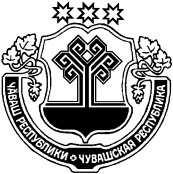 ЧАВАШ РЕСПУБЛИКИЙЕПРЕС РАЙОНЕЧУВАШСКАЯ РЕСПУБЛИКА  ИБРЕСИНСКИЙ РАЙОН  КЕЛЕМКАССИ ЯЛПОСЕЛЕНИЙЕН АДМИНИСТРАЦИЙЕ ЙЫШАНУ08.06.2021 ç.    20 №                           Келемкасси ялеАДМИНИСТРАЦИЯКЛИМОВСКОГО СЕЛЬСКОГОПОСЕЛЕНИЯ ПОСТАНОВЛЕНИЕ08.06.2021 г.   № 20село Климово   О внесении изменений в постановление администрации Климовского сельского поселения от 20.03.2020 № 8 «Об утверждении административного регламента администрации Климовского сельского поселения Ибресинского района Чувашской Республики по предоставлению муниципальной услуги «Подготовка и выдача градостроительных планов земельных участков»